დანართი 2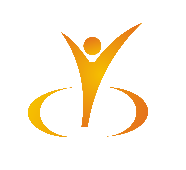 სამეცნიერო-კვლევითი პროექტის განაცხადის ფორმაკვლევითი პროექტის ხელმძღვანელის სახელი, გვარი.კვლევითი პროექტის ხელმძღვანელის აკადემიური/სამეცნიერო ხარისხი.კვლევით პროექტში ჩართული სხვა პერსონალის სახელი და გვარი. როლი პროექტში.კვლევითი პროექტის სათაური.აბსტრაქტი (არაუმეტეს 300 სიტყვა)კვლევითი პროექტის აღწერა (არა უმეტეს 4 გვერდისა, 11 შრიფტით Sylfaen):კვლევის მიზანი/მიზნები შესავალი (ლიტერატურული მიმოხილვა)მოიცავს განსახორციელებელი კვლევის მიმართულებით სამეცნიერო მიღწევებს პროექტის განსახილველად წარდგენის მომენტისთვისგამოსაყენებელი მეთოდ(ებ)იკვლევის შესასრულებლად გამოსაყენებული ძირითადი მეთოდების მოკლე აღწერაექსპერიმენტული ნაწილიარსებობის შემთხვევაში ექსპერიმენტების თანმიმდევრობა და კავშირი კვლევის მიზნებთანმოსალოდნელი შედეგები და მათი გამოქვეყნების და პრაქტიკაში დანერგვის გზები:მოსალოდნელი შედეგების თეორიული და პრაქტიკული ღირებულება, მიღებული შედეგების გასაჯაროების (პუბლიკაცია, კონფერენცია, სიმპოზიუმი) და მათი პრაქტიკაში დანერგვის გზები.პროექტის ბიუჯეტი:პროექტის შესრულების ეტაპები დროში: დასახელებამოთხოვნილი თანხაკვარტალი რომელშიც მოხდება ხარჯვაჯამი  პროექტის ხელმძღვანელის სახელფასო ფონდიპროექტში ჩართული სხვა პერსონალის  სახელფასო ფონდიხელსაწყო/დანადგარებიგამოსაყენებელი მასალა (რეაქტივები, ჭურჭელი, და ა.შ.)ლაბორატორიული ცხოველებიადამიანისგან აღებული მასალებიკონფერენციის/სამივლინებო ხარჯიშრომების გამოქვეყნების და მასთან დაკავშირებული ხარჯისხვა ხარჯი (დააკონკრეტეთ)ჯამური ხარჯიდრო                                                          კვლევითი პროექტის ნაწილიშენიშვნა1-4 თვე 5-8 თვე9-12 თვე13-16 თვე17-20 თვე21-24 თვე25-28 თვე29-32 თვე33-36